Администрация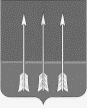 закрытого административно-территориального                      образования Озерный Тверской областиП О С Т А Н О В Л Е Н И Е10.02.2023				                                                                          № 14Об утверждении перечня государственного имущества Тверской области, предлагаемого к передаче из государственной собственности Тверской области в муниципальную собственность ЗАТО Озерный Тверской области	В соответствии с распоряжением Правительства Тверской области от 31.05.2019 г. № 345-рп «О передаче в безвозмездное пользование государственного имущества Тверской области», договором безвозмездного пользования движимым имуществом, закрепленным на праве оперативного управления за учреждением от 16.07.2019 г № 1278, статьей 36 Устава ЗАТО Озерный, администрация ЗАТО Озерный,  постановляет:	1. Утвердить перечень государственного имущества Тверской области, предлагаемого к передаче из государственной собственности Тверской области в муниципальную собственность ЗАТО Озерный Тверской области (приложение). 	2. Постановление администрации от 29.09.2015г. № 474 Об утверждении перечня государственного имущества Тверской области, предлагаемого к передаче из государственной собственности Тверской области в муниципальную собственность ЗАТО Озерный Тверской области признать утратившим силу с 10.02.2023 года.	3.		Контроль за исполнением настоящего постановления возложить на руководителя отдела культуры и спорта администрации ЗАТО Озерный Тверской области Л. В. Хапову.   4. 	Опубликовать постановление в газете «Дни Озерного» и разместить на официальном сайте муниципального образования ЗАТО Озерный в сети Интернет (www.ozerny.ru).    5.	 Постановление вступает в силу с 10.02.2023 г.Глава ЗАТО Озерный                                                                  Н.А. Яковлева										Приложение                                                                                                  к постановлению администрации                                                                                             ЗАТО Озерный от 10.02.2023 № 14Список книг для передачи в муниципальную собственность ЗАТО Озерный№НаименованиеКоличество экземпляровЦена за 1 шт.Сумма1Книга «Тверская сага» М Шандарова3160,001920,002Книга «Мост через бездну» М Петров3240,001680,003Книга «В подвалах Тверской лубянки»5160,00960,004Книга «Жизнь-кольцо» Г. Киселева3133,33399,995.Материалы М.А. Бакунин2316,002212,006.Януш Корчак «Правила жизни»2150,00300,00Итого183331,99 